Gardner called the meeting to order with the following members present: Barker, Boileau, Carrion, Cole, Cecil, Crick, Fathepure, Finchum, Fitzgerald, Gonzalez, Hildebrand, Hoff, Knapp, Krishnan, Lawson, Ma, Olsen, Parkison, Parveen, Pranger, Riley, Slevitch, Warren, Weiser, Yates and Yough. Also present: Albrecht, H., Dyke, E., Evans, S., Francisco, C., Ghasemzadeh, P., Gholson, K., Hallenbeck, D., Hildebrand, D., Horton, M., Lacombe, V., Louthan, C., Mendez, J, Miller, B., Neurohr, K., Peaster, R., Peek, G., Russell, J., Wingo, R. and Wray, K.  Absent: Bach, Hiney, Jadeja and Khojasteh. HIGHLIGHTS	  Special Reports: Lisa Slevitch – Retirement and Fringe Benefit Survey Results……….…………………... President’s Report and Comments on matters of interest to the faculty –President Shrum....…….       Jessica Russell – OSU Governmental Affairs Liaison Provost’s report on Recommendations made by the Faculty Council and Comments on matters of interest to the Faculty-Provost Mendez………………………………………... Vice-Presidents’ Reports and Comments on matters of interest to the faculty…………………… Faculty Council Chair’s Report…………………………………………………………………… Reports of Liaison Representatives  Emeriti……………………………………………………………………………………. Women’s Faculty Council………………………………………………………………… Staff Advisory Council…………………………………………………………………… Graduate Council.………………………………………………………………………… Student Government Association………………………………………………………… Graduate and Professional Student Government Association……………………………. Reports of Standing and Special Committees  Academic Standards and Policies ……………………………………….………………...	Athletics ………………………………………………………………….……………….. Budget …………………………………………………………………….……………..... Campus Facilities, Safety and Security ………………………………….……………...…Diversity………………………………………………………………….…………………	Faculty ………………………………………………………………….…………………..	Long-Range Planning and Information Technology ………………….……………...……Research ……………………………………………………………….………………...…Retirement and Fringe Benefits ……………………………………….……………...……	Rules and Procedures ………………………………………………….……………...……	Student Affairs and Learning Resources …………………………….………………….... Gardner asked everyone to please sign the sign-in sheet that is being passed around. Gardner established that a quorum was present and called the meeting to order. Gardner asked those attending via Zoom to please put their name in the chat so their attendance can be recorded. Gardner let those attending via Zoom know if they have a question they could privately message Slevitch who is watching the chat. She will then communicate the question(s) to the group. Gardner stated the first item of business was the approval of the May 9, 2023 minutes. These were electronically distributed and are available on the Faculty Council website. Gardner asked for corrections or objections to the approval of the minutes. Seeing none, stated the minutes are approved. Gardner stated the second item of business is adoption of the agenda which was also electronically distributed and is also available on the Faculty Council website. Gardner asked if there were any corrections to the agenda. Seeing none, Gardner asked for a motion to adopt the agenda. Hildebrand moved and Ma seconded the motion. Gardner stated that it had been moved and seconded to adopt the agenda. Gardner asked those in favor to say “Aye”, those on Zoom to enter their vote in the chat. Any opposed, say “Nay”. Motion passed and the agenda was adopted. Gardner stated that we have two specials report today and introduced Lisa Slevitch who will be reporting on the Retirement and Fringe Benefits survey that was conducted last year.  Special Reports: A.  Lisa Slevitch – Retirement and Fringe Benefits (RFB) survey results Slevitch stated that last year, the RFB committee was approached by the Arts and Sciences Faculty Council for the University Faculty Council to consider “shared leave bank” for faculty and staff. Slevitch stated that this “bank” would allow faculty and staff to donate acquired unused sick leave to someone else. The RFB committee determined that more information was needed and worked with Crista Louthan in Human Resources (HR) to develop the survey that was distributed in the spring. This survey included additional benefits to see if faculty and staff would be interested in them. Slevitch presented the following survey results: 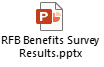 Slevitch opened the floor to questions. Miller asked if the additional benefit questions were separated from the sick leave bank portion of the survey? Slevitch stated that the survey treated everything as separate benefits. There was a section for potential employee-paid voluntary benefits (long-term care, pet insurance, etc.) and there was a separate question related to sick leave. These were explained in the survey. Hoff conveyed that there are a large number of people going bankrupt in the United Stated because of medical expenses. Hoff wondered how many OSU faculty may eventually declare bankruptcy due to a critical illness. Slevitch stated there is definitely a need for more education regarding potential long-term illnesses. Slevitch did state that HR does provide this information through the “News You Can Use” emails. Please do not ignore them.  Gardner stated that our second special report will be introduced by President Shrum after her update. Gardner introduced President Shrum. President’s Report and Comments on matters of interest to the faculty – President Shrum President Shrum thanked everyone for allowing her to address the council. Seems like we blinked, and summer was gone. A lot of things happened during the break, and she is happy to share a few with the council members.  1. Conference realignment. President Shrum knows that this is something that is always of interest and hopefully we will not see any more realignment for a while. This year we are adding the University of Central Florida (UCF), the University of Houston (UH), the University of Cincinnati and Brigham Young University (BYU). The University of Colorado (CU) came in and created a shift in the Pac 12. The Big 12 had the opportunity to bring in the Four Corner schools. The Presidents of these universities spent a lot of time talking about whether or not to bring in more schools. As the Presidents looked to the future with the Atlantic Coast Conference (ACC) more than likely doing some shifting once their media rights contracts expire, we need to make sure that the Big 12 is in a stable position. There is great value for the Big 12 to remain in the Power Five conference for numerous reasons beyond athletics. This was the priority of the group of Presidents in their discussions which brought in these additional four schools. President Shrum believes realignment is over for a while unless the ACC figures out a way to get out of their media contracts. The Big 12 is not expanding. We are happy with the present teams we have. President Shrum feels very good about the universities and Athletic Directors the Big 12 has brought in. She feels that everyone is very respectful of each other’s universities and created a collegial atmosphere amongst the board as they were making decisions. President Shrum feels this has put us in a very good position for the future. The landscape of college athletics is changing. Name, Image and Likeness (NIL) is changing. President Shrum stated there is a current lawsuit – the House vs the Power Five Conferences. This could be a major shift in college athletics. It is similar to the Austin case which was a 9-0 in favor Supreme Court case. They are requesting that 25% of media revenue go to players with potentially $4 billion in damages. Obviously this is not sustainable to college athletics. There are a lot of things in the landscape of college athletics that we are paying a great deal of attention to. A small part of this is conference realignment. As we move through the process of potential mediation in the lawsuit, we are hopeful there may be some Federal Government intervention which will require agents (who are representing student athletes) to be registered. It would require transparency in the deals being made. Many of the students are entering the portal and the schools were not involved in making offers and do not take the student athletes. We are trying to navigate the landscape. President Shrum does not see a lot of OSU athletes pushing for this but it’s happening on federal level which impacts what everyone is doing. She is hopeful the Power Five conferences are working together but are limited on how much we can work together based on the federal lawsuits but are doing the best we can. We hope to have some federal help and oversight of NIL which would hopefully put a lot of this to rest. President Shrum opened the floor to questions regarding conference realignment or athletics. Knapp asked if the smaller sports programs will be traveling across the country for regular events on an annual basis now? President Shrum stated this is something the ADs have to work on. President Shrum stated they will try to minimize the amount of travel all sixteen schools have to make. There is some flexibility and it has not been fully determined what we will do yet. All scheduling is open for discussion. Nothing has been proposed to the Presidents from the AD council. Knapp asked if there have been any conversations regarding universities taking ownership of all their sports activities, similarly to the athletes, essentially undermining the conference structure. President Shrum stated there are some conversations about a structure different than NCAA. Under the NCAA it’s all Division I schools but not all of them are in the Power Five Conference. There have been discussions on how you would structure something that would allow us to be a smaller group so we wouldn’t have a monopoly on all college athletics. It’s challenging to get multiple conferences to think about restructuring. There is a group of people working on the College Football Playoffs with representation from multiple areas and maybe through some grassroots efforts there can be some type of alternative, but it’s not happening fast. Lawsuits are happening faster. President Shrum said it is something they are working on but it’s very challenging.  2. Boone Pickens Foundation gift announced. Boone Pickens throughout his lifetime, gave over $600 million. This new gift was not from Boone Pickens himself; it is from the Boone Pickens Foundation that was created from the settlement of his trust. The new gift is $120 million. $63.7 million will go to scholarships, with the desire that more students can attend OSU with minimal financial burden. $25 million was designated towards athletics. This money will go towards the new OSU Human Performance and Innovation Complex. Boone was very supportive of athletics and our student athletes. The Foundation thought this was a great place to put money for his legacy. President Shrum stated that money will also go to Karsten Creek. There will also be a Boone Pickens Legacy Museum that will be located in the West Endzone of the stadium. This is another way to honor his impact on OSU. 3. Enrollment. President Shrum stated that we have a strong freshman class. She stated that enrollment is currently 4,670 students which is up from last year. If this holds, it could be the largest full-time freshman enrollment in higher ed history in the state of Oklahoma. President Shrum stated we are still on track 5,000 for 2025. We will continue to evaluate the process, but she is pleased where we are today. 4. Higher Ed funding. College of Veterinary Medicine (Vet. Med.). Last year we talked a lot about Vet. Med. and funding that would allow for direct appropriations which did get passed. We received $79 million in one-time funding for facilities. We will have ongoing support of $11 million annually. President Shrum is very excited for this opportunity for Vet. Med. and we want to make sure we have ample funding for it so it can thrive and do well. President Shrum stated that Vet. Med. is an underfunded jewel for our system since it’s the only one in the state of Oklahoma. Higher Ed also received an increase in state appropriations. President Shrum sees this as a vote of confidence on the legislatures part and we will continue to push for more funding for targeted projects.  President Shrum stated that we talk a lot about what happens at the state legislature and she’s always stating that OSU has people there working on our behalf. She introduced Jessica Russell, OSU Governmental Affairs Liaison. She would like Jessica to discuss the process and answer questions.  Jessica Russell: OSU Governmental Affairs Liaison.  Russell stated that she is the Director of Public Policy for the Board of Regents and is a proud graduate of OSU. It makes her proud to represent her alma mater every day. She recognized her colleague, Karlee Gholson who worked at the Capitol prior to joining the OSU team last December. Gholson is also an OSU grad, and they are happy to have her on the team. Russell has worked at the State Capitol for sixteen years. She has been in her current role for eleven years. Over that time she has developed many relationships that serve the university very well.  Russell stated in their role, they manage state government affairs and all the daily interactions with state officials. This includes the State Legislature, the Governor and his team, different state agencies. These agencies include information requests, collaboratively educating legislators and key stakeholders about the importance of higher education and the services we have available. Networking and relationship building are key in what they do. They work with state officials and OSU leadership on state policy development and advocating for higher education in our budgets. Her office does appreciate all the local legislators; Trish Ranson, Tom Dugger, John Talley and Chuck Hall. We have great representation at the State Capitol. Russell stated if you have any concerns please contact one of the state legislators. It helps her office understand what they are hearing from their constituents.  President Shrum asked Russell to pass along some of their accomplishments this year. This was a monumental year for OSU and Higher Education in general. We did receive a $130 million appropriation increase for the Higher Education system. This included $49 million for faculty pay raises which President Shrum was a great advocate for and really helped push this over the finish line. In addition, there have been strategic investments in Vet. Med., Aerospace and Healthcare research as well as prioritizing workforce development areas with critical needs. This includes engineering, nursing, teaching, etc. These are high priorities for the State Regents. Years ago, Higher Education took a large budget cut and we feel really good about where we are now on the budget side of things. We have great friends in the appropriation shares that advocate for Higher Education. We are happy to have this stability.  As far as policy goes, her office tracked over 2,300 bills this year from across the system. They worked with HR on bills, and people in colleges on different policy issues. They have a couple of lobbyists that help them but feel free to reach out if there is something concerning to you but know they are watching everything very closely. A particular policy issue that comes up every year is Guns on Campus. In the past, Faculty Council has passed a resolution supporting no Guns on Campus. This helps them at the Capitol. The current law states that the University President can determine if someone can carry a gun on campus. We like that aspect of local control and continue to support it. Her office works with their partners at the State Regents office and across the system institutions to help develop what the system agenda with be. Russell believes this year there will be a focus on critical workforce again. We continue to advocate for institutional needs, which is where the salary increases came from this year and student support. They are working with President Shrum to develop priorities for the university. Vet. Med was a monumental accomplishment for OSU and the state. We want to continue to look for strategic opportunities that are of interest to the legislature that can help serve the state. Russell opened the floor for questions. Knapp asked if she was available year-round, even when the legislature is not in session. Russell stated yes. We have an office in Oklahoma City. Interim studies will begin soon, and they will participate in some of these. The office works for the Board of Regents, so they also represent the A&M Institutions to help develop agendas and across the system. They are gearing up for next year.  Provost’s report on recommendations made by the Faculty Council and comments on matters of interest to the Faculty: Mendez updated the Council on items as we launch the fall semester. Since we last met in May, OSU has hired two new deans. We welcome the new dean of Spears School of Business, Dr. James Payne and the new dean of the Ferguson College of Ag, Dr. Jayson Lusk. We are excited about their addition to the Deans Council. Mendez stated that an email went out today to Engineering, Arts & Sciences and the Graduate College leadership teams to get advertisements ready for the searches for new deans. This will be taken to the Board in September. This is a similar process that was followed last year for the business dean search. A call will be put out for nominations for search committees once we receive feedback from the leadership teams. Mendez stated we are always thinking about the strategy, where we can have alignment. As we are nearly one year into the Strategic Plan and have the Faculty Fellows in place there are several things we want to look at. This year one of the major initiatives in the Provost’s office is a review of our Promotion and Tenure policies at the university level. This is something we need to review and update. This will then require that the colleges and departments look at their documents as well. Over the next couple of years, Mendez feels this is something we all need to be doing. Mendez will have more updates when the process begins. This is a major initiative as we align our documents with strategy and as we move toward implementation and execution of the Strategic Plan.  Mendez is excited to update the Council members on the current recommendations. All remaining recommendations have been approved. They are in the final processes of getting signed off and going to the Board.   23-05-01-ASP:	UARs 7.1 Graduation Requirements and 7.8 Graduation Application. Accepted. Proposed modifications were presented to and approved by the Council of Deans on 6/8/23. 23-04-01-LRPIT:	P&P 3-0601 Appropriate Use Policy. Accepted. The Provost presented the modifications recommended by Legal Counsel and approved by Faculty Council to the Council of Deans in April. Policy modifications were discussed and approved by the Deans on 4/13/23, transmitted to E-Team for approval and presented to the OSU/A&M Board of Regents on 6/16/23 for approval. 23-02-01-DIV:	Land Acknowledgement Statement for the OSU Stillwater Campus. 21-12-01-DIV:	Accepted. The proposed statement was approved by the Council of Deans on 4/13/23 and by the President’s Cabinet on 8/9/23. Additionally, OSU Brand Management is working on a campus communication plan to announce adoption of the Land Acknowledgement Statement. Mendez stated that the Land Acknowledgement Statement has not only been approved but communication on it will be coming out shortly. Her office is working with Brand Management and talked to the President on ways to recognize this statement. Right now, they are looking at two locations on campus to place the statement. They are working on the best place where this statement would be visible not just on a website. Mendez opened the floor for questions. The following question was asked via the zoom chat: Are there any recommendations or procedures to faculty if we experience a spike in COVID infections. Mendez stated we rolled off the protocols in the spring. We will keep watching it. The benefit we have is that we’ve had a lot of experience on the types of things we can/would pivot to depending on the numbers. We are telling faculty to use your best judgement. We are not saying you need to do anything right now, but we are watching the numbers. If we need to do anything, it will be communicated to everyone. Mendez stated we need to continue to be as generous as we can with our students who are sick. We want to accommodate them as much as we can. Cole asked if faculty are still able to use one of the three options previously used. Mendez stated no, this was stopped at the end of spring semester. Miller asked if the university would carry the RSV vaccine. President Shrum said she has no knowledge that the university will be providing this vaccine. She said we can look into it.  Vice Presidents’ Reports and Comments on matters of interest to the faculty: Krista Louthan – Assistant VP/Chief Human Resource Officer: Louthan is reporting on VP Weavers’ behalf. He was called away for a Board of Regents meeting. Louthan stated that in the previous semester there have been discussions about Stillwater Medical Center (SMC) access. She does not have anything official to share, however, she wanted to let the Council members know that when January 1, 2024, arrives there will be no change in access. What this means is what you have access to today as it relates to SMC caregivers (physicians, providers, facilities, etc.) will continue for the calendar year 2024 and beyond. Louthan opened the floor to questions. Weiser (as the new Retirement and Fringe Benefits, RFB, committee chair) asked to what extent does the university have influence over things for retirees.  For instance, right now none of the hospitals systems or doctors take Medicare Advantage. They eliminated all of these. They used to take a few but now do not take any. Louthan stated the Medicare process that OSU has is the Active Plan. This is the group health plan. This is a self-insured plan. We have a lot of control over it. We also have access to products that are off the shelf, fully insured products. This is the Medicare supplement plan. Access to this is based on prior relations with the network we access which is BCBS. We do look at other providers that would service our 2,600 retirees (OSU and the entire A&M system). The last time we looked at this, the network provision (BCBS) was still the best. We do have a benefits consultant who reviews it every other year to test the waters and see if this is still the best option as far as network penetration. This will be coming up either next year or the following year. Louthan would be happy to provide more details. Weiser asked if in this case is it the hospital not accepting any of the plans. Louthan stated that SMC is taking the OSU Medicare supplement plan that we have through BCBS. Cole stated that the services will hopefully stay the same, but asked if she could address any costs or cost increases. Louthan stated they are currently running the numbers and they are high. Louthan stated the claim payments out vs the premiums coming in ratio right now is 114%. We have had some very high-cost claimants this year and we had some unexpected hits to the plan. The plan services 11,000 at OSU and throughout the system. Louthan said more information will be coming out soon. Neurohr asked how many employees participate in the Health Savings Account (HAS) options. Louthan stated the HSAs used to be 25%/75% split for the high deductible plan. This year it went to 32%. Neurohr stated that she has conversations with people who do not understand what the HAS means and what it can do for them. Neurohr knows there is a lot of information on the website, but she feels there could be more information available. Louthan stated they are currently looking at communication plans and how they relate to annual enrollment as well as throughout the year and appreciates this information.  Faculty Council Chair’s report: Gardner stated that last semester we created a new standing committee. The Non-Tenure Track committee as part of Faculty Council. The first order of business for this committee is to get the leadership established. Gardner appreciates the efforts of James Knapp, Evan Daivs and all those who served on the special committee who managed to put together a proposal in record time. We have asked Brad Lawson to serve as the Tenured Chair of this committee. The goal is to have a Non-Tenure Track co-chair. We are hoping to have this person identified in the next few weeks. Gardner stated that Dr. Stephen Perkins is on sabbatical this semester and Jared Fitzgerald will be filling in this fall for him. Report of Liaison Representatives: Emeriti – Barbara Miller Tremendous excitement is in the air as a new University Semester is about to begin!  "Go Pokes" will be the cry many times this Fall as the different sporting events take place. A great deal of excitement too is being voiced by many over having four new members in the Big Twelve Conference this year and four more next year bringing the total to 16 in 2024. The Emeriti Association is also excited to be celebrating our 35th anniversary this year with a special dinner on September 11. Lastly, the Alumni Association and the Emeriti Association sign a new agreement each year for the Emeriti Suite and Office. Because of an extensive remodeling of the Alumni Center, the Emeriti Association was asked to change our office space from the first floor to Room 203P on the second floor of the Center. As always, I want to remind the Faculty Council Members to please consider making plans to join the Emeriti Association if you are planning to retire soon.  Respectfully,  Gary Sherrer, Emeriti Association President Women’s Faculty Council – Erin Dyke Last April, the Women’s Faculty Council conducted a process of amending its by-laws and proposed a name change. The new by-laws and name change passed with a majority vote of members. We are excited to announce our new, more inclusive name: Faculty Council for Gender Equity. We are in the process of addressing this name change on our website and email, etc. Other by-laws changes added additional language to be inclusive of all historically under-represented gender identities in academia and added additional guidance and clarification for executive board member roles and transition. We are seeking nominations for our Faculty Council Liaison. The Faculty Council Liaison is someone who is a full member of our executive board and communicates updates and announcements during Faculty Council meetings. Often, the Faculty Council Liaison, if interested, might shift to another role on the executive board in subsequent years. It’s a great “dip your toes in” position! Email erin.dyke@okstate.edu if interested. Anyone interested in the FCGE can visit our website at http://womensfacultycouncil.okstate.edu and email wfc@okstate.edu to sign up to be put on our email list.  c.   Staff Advisory Council – Michelle Stewart The Staff Advisory Council continues our efforts to make sure staff are aware of the council and what the council can do for them. Wednesday, Aug 16 I will be presenting during the CEAT Faculty Staff Meeting to raise awareness.  d.  Graduate Council – Veronique Lacombe Leadership: heartfelt thank you from Graduate council to (now) former Dean Tucker for her contributions and service to the Graduate College and OSU.  Dr. Jean Van Delinder has served as Interim Dean of the Graduate College since May Jean Van Delinder, Professor of Sociology, has served on the leadership team of the Graduate College since 2010, most recently as Senior Associate Dean of the Graduate College. Subject Matter Group Officers - new Subject matter groups officers were introduced; Dr. Kevin Moore, Dr. McKale Montgomery, Dr. Mike Yough, Dr. David Wallace and Dr. Kat Gardner-Vandy. Outgoing officers: Dr. Rebecca Sheehan, Dr. Ram Ramanathan, Dr. Ning Wang, Dr. MaryJo Self and Dr. Ki Cole were thanked for their service.  Spring 2023 Commencement was held May 12, 2023: there are 1128 applications to graduate for Spring and Summer 2023. It was a record graduation. Admissions – Dr. Lovern announced that information will be out soon regarding the change of I-20’s can now be issued for up to 1 year in advance of the student’s arrival. Currently, 1 month is the limit. Media Blackout Clarification – when approached by media regarding one’s own research, the researcher is allowed to comment. If the request is about student affairs, the request must be forwarded to Human Resources.  Fall Planning – Slate to be used for Graduate Faculty applications. The current goal is to have it in place by Fall 2023. e.   Student Government Association – Ty McLaughlin SGA will be hosting our annual event Lights on Stillwater on August 23rd. This event is from 6:15pm till 9pm on the North side of Boone Pickens Stadium.  Our SGA offices have been moved to SU 211 G.  f.   Graduate & Professional Student Government Association – Marcia Sun First GPSGA General Assembly Meeting - Fall 2023: Date: Wednesday, August 30, 2023 * All meetings are conducted at 5:30 pm CDT in SSH 035. More details will be provided closer to the dates of the meeting. REPORTS OF STANDING AND SPECIAL COMMITTEES:a.  Academic Standards and Policies: Mike Yough – No Report b.  Athletics: Aric Warren – No Report d.  Campus Facilities, Safety, and Security: Cristina Gonzalez – No Report e.  Diversity: Babu Fathepure – No Report f.   Faculty: James Knapp - No Report g.  Long-Range Planning and Information Technology: Kris Hiney – No Report h.  Non-Tenure Track: Brad Lawson - No Report i.  Research: Gopan Krishnan – No Report j.  Retirement & Fringe Benefits: Mark Weiser – No Report k.  Rules and Procedures: Christopher Crick – No Report l.  Student Affairs and Learning Resources: Heather Yates – No Report  Unfinished Business – None New Business – None Gardner recognized and welcomed the new Faculty Council members: Cristina Gonzalez. Jared Fitzgerald, Aimee Parkison, Awilda Rodriguez Carrion, Deana Hildebrand, Jentre Olsen, John Michael Riley, Mark Weiser and Melanie Boileau.  Gardner asked for a motion to adjourn. It was moved and seconded to adjourn. The meeting was adjourned at 4:05 p.m. The next regular meeting of the Faculty Council is Tuesday, September 12, 2023 at 3:00 in room 412 Student Union. Respectfully submitted, Christopher Crick, Secretary GPSGA Membership Application All continuing and new GPSGA Liaisons/Representatives are requested to complete the “GPSGA Membership Application-Representative/liaison” form that can be accessed through the GPSGA Canvas page under the “Assignment” tab. The form will be available starting August 21, 2023.  GPSGA Membership-Liaison Student Organizations are required to send one (1) liaison to GPSGA General Assembly meetings. In the case of an organization that represents both a Student Group and the Academic Unit, dual representation is allowed. GPSGA Membership-Representative Academic units are required to send two (2) representatives. In the case of an organization that represents both a Student Group and the Academic Unit, dual representation is allowed and only two (2) representatives are required. GPSGA Awards More details for the various categories of GPSGA awards will be provided during the first General Assembly Meeting and published on the GPSGA Canvas page. 